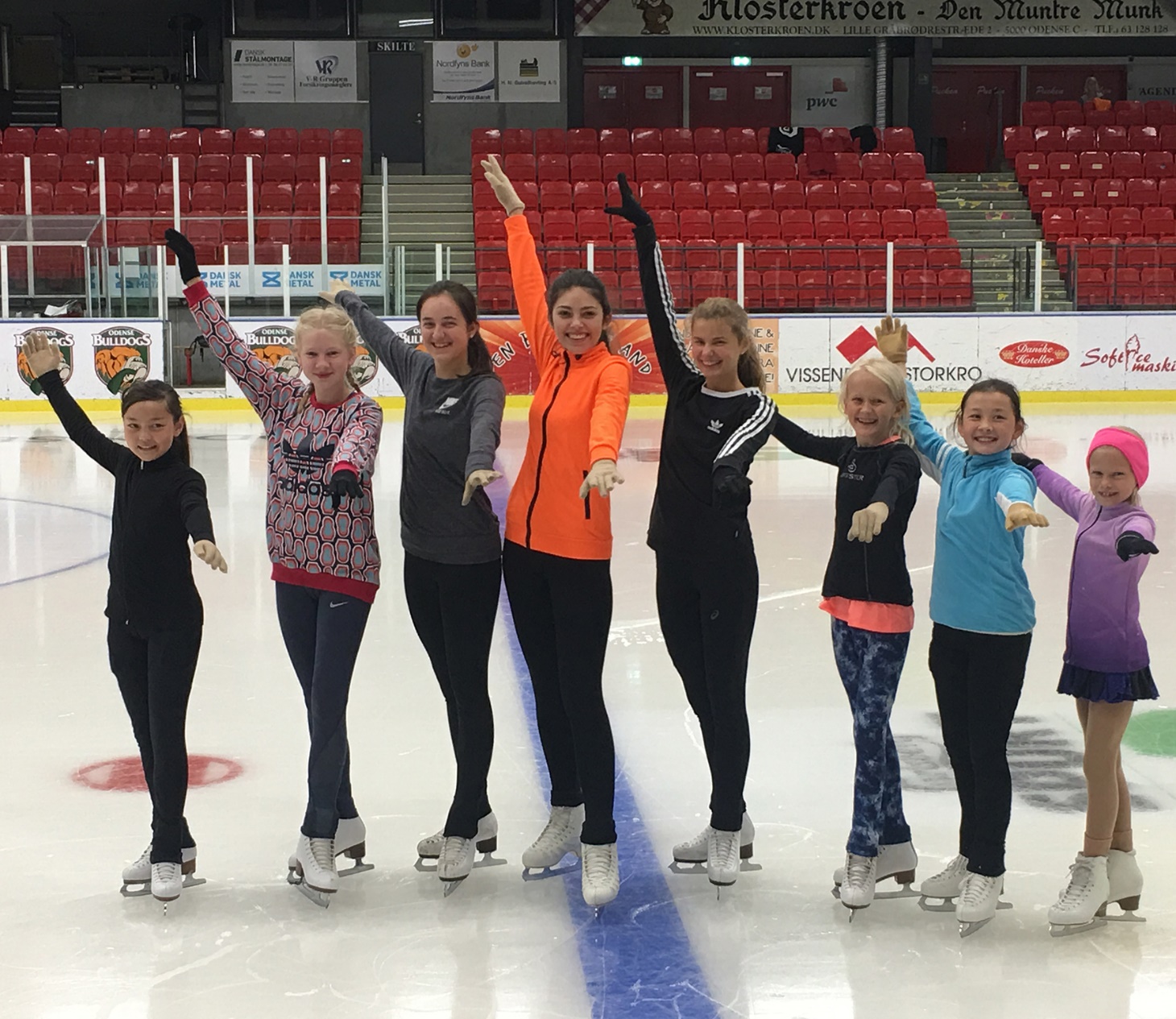 OSK SUMMERCAMP 2020 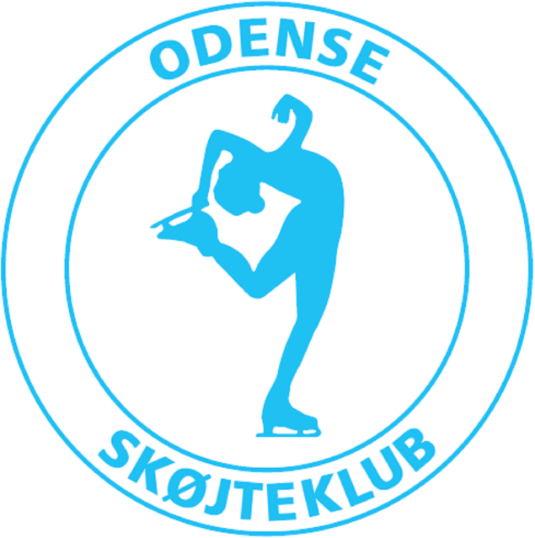 Velkommen til OSK Summer camp 2020Camp Uge 1: 15/7-19/7 2020Camp uge 2: 21/7-25/7 2020 Den 20/7 er der kun private lektioner (husk ispas).Der er istider dagligt mellem kl. 8:00 og 21:00.Camp-træningFunskate og begynder campen inkluderer 2 gruppetræninger hver dag, plus 1 off-ice eller danse træning.M & K Campen inkludere 2 gruppetræninger hver dag, plus 1 off-ice og1 dansetræning.Bemærk private lektioner og programlægninger er ikke inkluderet i camp prisen.LektionerLektionspris enetimer: fra 250 kr.   Hvis flere løbere deler en enetime, så deles udgiften til træneren.Ispas: 75 kr./lektion Alle skal have eget ispas til hver lektion, også selvom man deler træneren.Det er muligt at købe lektioner/ispas, uden at deltage i selve campen.OBS! Planen for lektioner udsendes først efter tilmeldingsfristen er udløbet.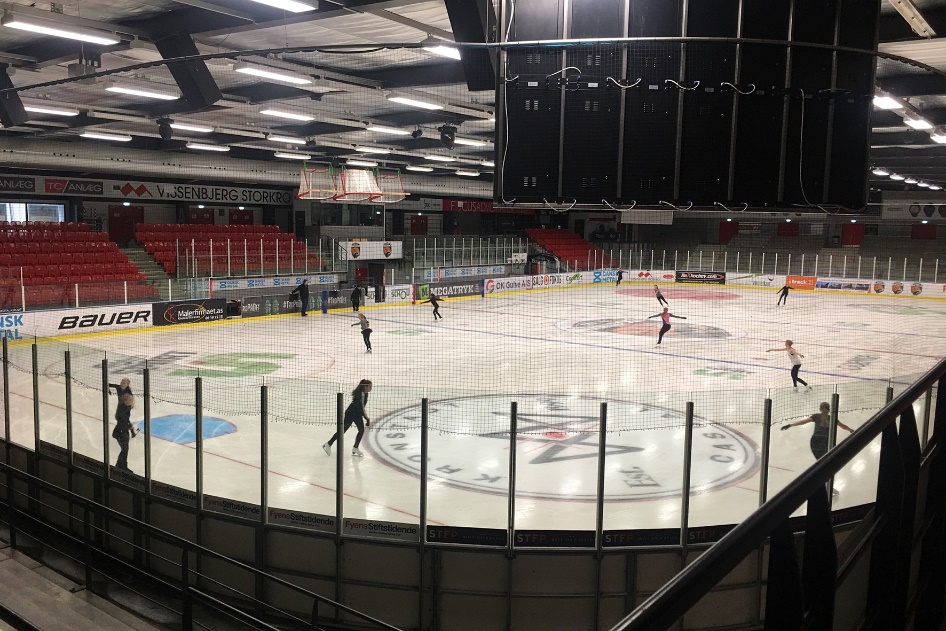 Priser begynder/funskate KUN 1750 kr./ugeDagspris: 350 kr./dagM & K løber KUN 2250 kr./ugeBåde uge- og dagspriserne er inkl. alle måltiderSom funskateløber og begynder er det muligt at tilmelde sig på enkelte dage i begge uger.Deadline for tilmelding og betaling er 1.juli 2020. BetalingBetaling for camp og ekstra ispas afregnes online på:http://odense-skoejteklub.dk/Aktiviteter/Sommercamp2020eller Konto overførsel til OSK’s konto:Reg. nr. 9219 kontonummer 2190011723Vær venlig og notere løberens navn ved betaling af camp og/eller ispas.OBS! Tidsplanen for træning laves først efter tilmeldingsfristen når antal løbere er kendt.TilmeldingTilmelding sker online via linket nedenfor:https://docs.google.com/forms/d/e/1FAIpQLSeWsRRmkI4GnFrLraWvNMOkJllU7borlNw81AiS3OZWZRmALA/viewform?usp=sf_linkTilmeldingen gælder først når betaling er sket og tilmeldingslinket ovenfor udfyldt.Tilmelding og betaling er bindende, men det fulde beløb refunderes naturligvis hvis campen ikke kan afholdes pga. Covid-19 restriktioner. Er løberen skadet (lægeerklæring kræves) refunderes 50% af beløbet. Evt. aflysning skal ske inden camp start på sekretaer@odense-skoejteklub.dk(Bemærk venligst at man ved tilmelding samtidigt accepterer at der kan blive taget situations billeder eller video af løberen og at dette kan blive brugt i reklameøjemed.)Der er et antal begrænset pladser på summer campen og det vil derfor være efter først-til-mølle-princippet.MadOSK vil fra campstart d. 15/7 tilbyde salg af mad til løbere og familie. Morgenmad, frokost og aftensmad samt diverse snacks. Alle måltider serveres i hyggelige omgivelser i Pucken. (Der vil i år ikke være buffet, men portionsservering)Det er muligt som familie at forudbestille mad til hele dagen. Madbilletter til familie: 100,-/dag. Denne madbillet indeholder morgenmad, frokost og aftensmad. FaciliteterUdover servering af mad bruges Pucken til film visning, spille spil og hygge.Forbehold for ændringerOSK forbeholder sig retten til at foretage ændringer i forbindelse med campen. Hvis campen aflyses pga. Covid-19 restriktioner, refunderes det fulde beløb.
OvernatningsmulighederDer er desværre ikke mulighed for overnatning i fællesrum i hallen i år pga. Covid-19 restriktioner, så vi henviser til de andre muligheder: Vandrehjem: 
Danhostel Odense – Kragsbjerggaard: Man kan overnatte på hostel med 10% for campdeltagere. Man skal selv medbringe linned eller leje dette. Kontakt os for rabatkoden. Opholdet betales på vandrehjemmet: https://www.odv.dk/Grand Hotel: Vi har forhandlet en fordelagtig pris på overnatning på et af byens bedste hoteller. Kontakt os for at få udleveret rabatkode, hvis I er interesserede i denne overnatningsform.Cityhostel ved banegården: http://www.odensedanhostel.dk/Camping: http://www.blommenslyst-camping.dk/ Vi glæder os til at se jer i Odense til summer camp 2020Vi glæder os til at se jer i Odense sommer 2020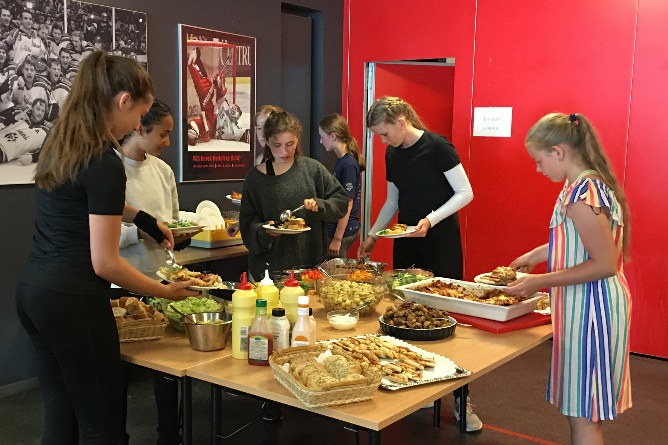 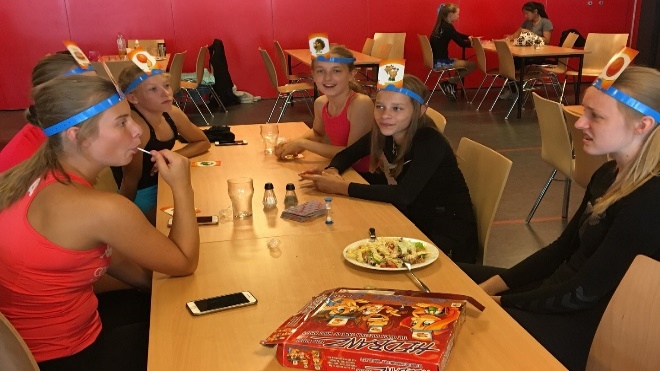 